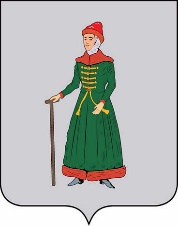 АДМИНИСТРАЦИЯСТАРИЦКОГО МУНИЦИПАЛЬНОГО ОКРУГАТВЕРСКОЙ  ОБЛАСТИПОСТАНОВЛЕНИЕ31.05.2023                                 г. Старица                                       № 667Об осуществлении закупки путем проведения электронного аукциона для муниципальных нужд Муниципальногобюджетного учреждения культуры«Старицкий Дом культуры им. Я.С. Потапова»В целях исполнения требований Федерального закона от 05.04.2013 № 44-ФЗ "О контрактной системе в сфере закупок товаров, работ, услуг для обеспечения государственных и муниципальных нужд", на основании постановления Администрации Старицкого муниципального округа Тверской области от 01.02.2023 № 81 «Об определении Уполномоченного органа на определение поставщиков (подрядчиков, исполнителей) для заказчиков муниципального образования Старицкого муниципального округа Тверской области»,Администрация Старицкого муниципального округа Тверской области ПОСТАНОВЛЯЕТ:Отделу экономики и муниципальных закупок Администрации Старицкого муниципального округа Тверской области  (Григорьева Т.М.) организовать определение поставщика способом аукцион в открытой электронной форме (электронный аукцион) на заключение муниципального контракта на выполнение работ по благоустройству объекта: Старицкое Зарядье. Концепция ревитализации Комсомольского сквера на электронной площадке в сети Интернет: http://www. sberbank-ast.ru.Начальная (максимальная)  цена  контракта  -  69 932 232,74 (шестьдесят девять миллионов девятьсот тридцать две тысячи двести тридцать два) рубля 74 копейки.Источники финансирования: за счет средств федерального бюджета, по реализации проектов создания комфортной городской среды в малых городах и исторических поселениях в рамках проведения Всероссийского конкурса лучших проектов создания комфортной городской среды.Контроль за исполнением настоящего постановления возложить на заместителя Главы Администрации Старицкого муниципального округа Тверской области Лупик О.Г.Настоящее постановление вступает в силу со дня подписания и подлежит размещению в информационно-телекоммуникационной сети Интернет на официальном сайте Администрации Старицкого муниципального округа Тверской области.ГлаваСтарицкого муниципального округа                                                             С.Ю. Журавлёв 